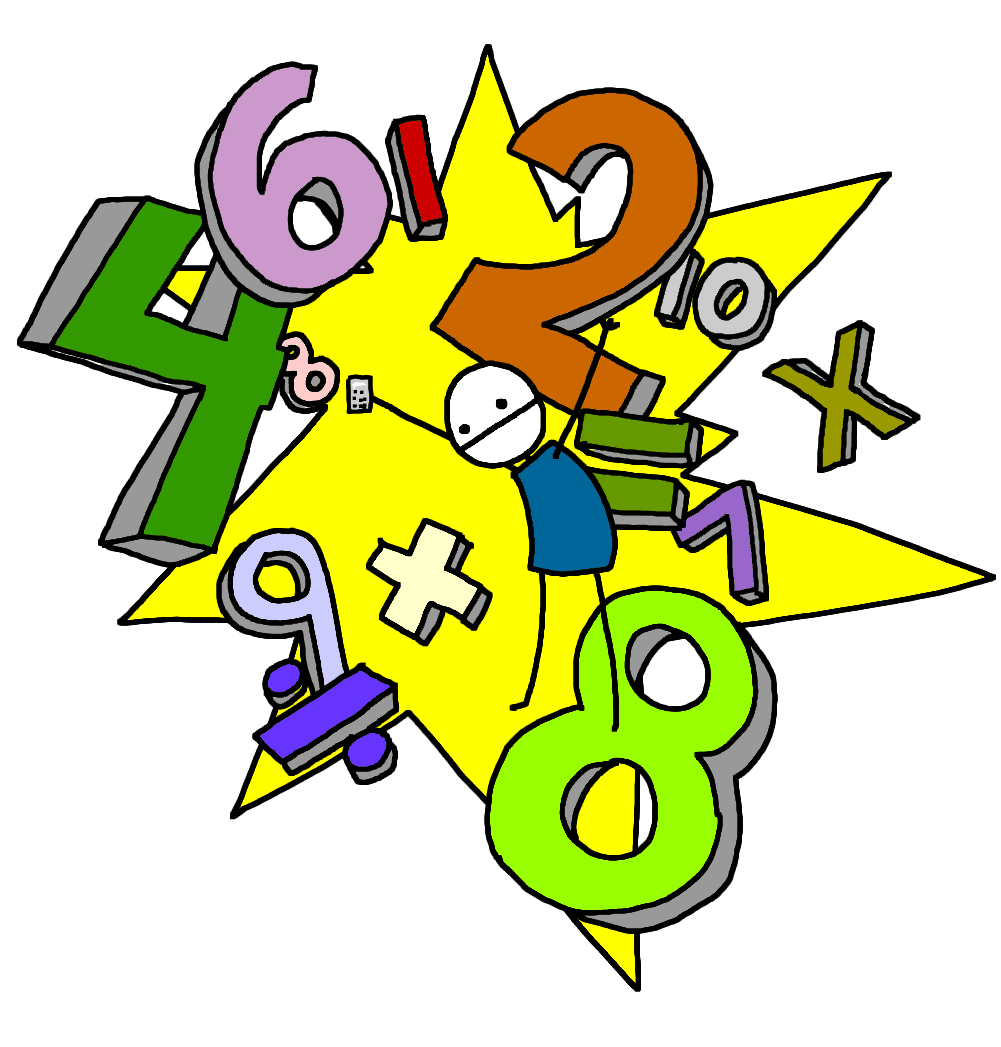 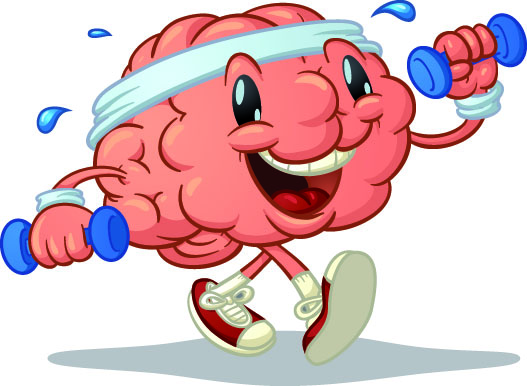             Multiples of 2, 3, 5 or 106 is a multiple of __________15 is a multiple of __________30 is a multiple of __________9 is a multiple of __________45 is a multiple of __________8 is a multiple of __________2 is a multiple of __________10 is a multiple of __________20 is a multiple of __________90 is a multiple of __________5 is a multiple of __________50 is a multiple of __________28 is a multiple of __________16 is a multiple of __________35 is a multiple of __________15 is a multiple of __________12 is a multiple of __________14 is a multiple of __________40 is a multiple of __________60 is a multiple of __________